School of Humanities and Social SciencesBachelor of Arts Honors in PsychologyCourse Overview:In concurrence with the various programmes offered by SGVU, it is purposed to   offers a programme on  BA(Hons.) in Psychology. B.A. (Hons.) Psychology or Bachelor of Arts Honors in Psychology is an undergraduate Psychology course. The three year full time programme covers a range of papers from Psychology. The Program may be conducted by   SGVU with a host of local and foreign resource personnel.Psychology is principally concerned with the study of human behaviour. Psychological research is motivated by the desire to understand both the generalities of behaviour – how we learn, remember, coordinate our actions and interact with others – and the reasons for differences between individuals such as personality or intelligence.The duration of the course is three years and it is career originating in nature.B.A. (Hons.) Psychology EligibilityThe basic eligibility criterion for pursuing B.A. (Hons.) (Psychology) degree is qualifying 10+2 or equivalent examination in any stream from a recognized board of the country.Objectives:Our objective is to provide quality higher education with emphasis on educating the students by offering respected, relevant, accessible and affordable, student-focused programs, which prepare them for service and leadership in a diverse community.This Program focuses on building leadership capability amongst aspiring candidates.  This programme will give students the fundamental skills they’ll need to not only manage a business but know how to successfully navigate the behavioral aspect they’ll need to do it. Highlights:The B.A. (Hons.) programme in Psychology will provide adequate knowledge in theory and practice relative to effective implementation of various decision making successfully.This will prepare students for service and leadership in a diverse community.Students can expect to learn behavioral skills into the present day business environment.The BA represents the first step to becoming a professional psychologist Across the programme, all key areas of Psychology are studied including laboratory and project work Upon completion, graduates are eligible to apply for postgraduate training programmes and ultimately gain employment in their area of expertise Most common areas of practice include: Clinical Psychology, Counselling Psychology, Educational Psychology, Forensic Psychology, Health & Organisational Psychology.How is B.A. (Hons.) Psychology Course Beneficial?The greatest scope after doing B.A (Honors) in Psychology is that it not only makes you eligible but also gives you a fairly better chance to qualify the Indian Civil Services exams.A Bachelor's Degree of Psychology prepares the graduate for a wide variety of careers dealing with the Industry, from accountant to investment banker, money manager to psychological consultant/ Councilor.B.A. (Hons.) (Psychology) degree holders are eligible for pursuing their Post graduate degrees in the subject of Psychology and thus become further eligible for the job of a lecturer / teacher to teach the subject at various levels.Psychology graduates can take up research work in various fields of India’s national security problems including the international relations, geostrategic, geopolitical, socio-economic, tactical aspects of industry, etc.B.A. (Hons.) Psychology Employment AreasPsychology graduates can continue their studies to become professional psychologists and pursue careers in such areas as clinical, educational, occupational psychology, or in research. Among the range of other possible careers are teaching, human resource management, careers guidance, social work, market research, recruitment consultancy, counselling, management and professional positions throughout the private and public sectors.Various corporate sectors in their marketing and accounts sectionsTo prepare students for the challenges of the global employment market and to strengthen and develop their broader personal and professional skills Coventry University has developed a unique Global Leaders Programme.Advance Courses in PsychologyM.A. (Psychology)Post Graduate Diploma in PsychologyM.Phil. (Psychology)Ph.D. (Psychology)SURESH GYAN VIHAR UNIVERSITYTeaching and Examination Scheme for BA Hons. Psychology (Regular)(3 Year Program) Edition 2015YEAR: 1     										  SEMESTER: 1YEAR: 1     										   SEMESTER: 2SURESH GYAN VIHAR UNIVERSITYTeaching and Examination Scheme for BA Hons. Psychology (Regular)(3 Year Program) Edition 2015YEAR: 2    										   SEMESTER: 3YEAR: 2    										   SEMESTER: 4After the IV sem the students will go on a 45 days of summer training.SURESH GYAN VIHAR UNIVERSITYTeaching and Examination Scheme for BA Hons. Psychology (Regular)(3 Year Program) Edition 2015YEAR: 3    										   SEMESTER: 5YEAR: 3    										   SEMESTER: 6    L = Lecture		T = Tutorial					CE = Continuous Evaluation     S = Seminar		P = Practical 					ESE = End Semester ExaminationPapers of Pubic Administration to studies in various semesters as Subsidiary SubjectList of Subsidiary Subject EconomicsList of papers of Subsidiary subject GeographySURESH GYAN VIHAR UNIVERSITYList of Courses for BA Hons. Psychology (Regular)(3 Year Program) Edition 2015After the IIIrd semester the student will go on Summer Internship of 45 Days.    L = Lecture		T = Tutorial					CE = Continuous Evaluation     S = Seminar		P = Practical 					ESE = End Semester ExaminationFoundation of Psychology	   C (L, T, P) = 3 (2, 0, 2)		 Aggarwal, J.C. (1995): Essential Educational Psychology, Vikas Publishing House Pvt. Ltd., New Delhi.2. Bhatia, H.R. (1977): Textbook of Educational Psychology, The Macmillan Company of India Ltd., New Delhi.3. Chauhan, S.S. (1988): Advanced Educational Psychology, Vikas publication, New Delhi.4. Dececco, J.P. (1977): The Psychology of Learning and Instruction, Prentice Hall of India Pvt. Ltd., New Delhi.5. Henry E. Garrett & R.S. Wood worth, (1966): Statistics in Psychology and Education, Vikas, Feffer and Simons Ltd., Bombay.6. Kale, S.V. (1983): Child Psychology and Child Guidance, Himalaya Publishing House, Giragoan, Bombay.7. Kakkar S.B., (1989): Educational Psychology & Guidance, The Indian Publication, Hill Road, Ambala Cantt.8. Mangal, S.K (2000).: Advanced Educational Psychology, Prentice- Hall of India Pvt. Ltd, New Delhi9. Norman A. Sprinthall and Richard C. Sprinthall, (1990): Educational Psychology – A Developmental Approach (Fifth edition), Mc. Graw-Hill, International Edition, Psychology Services, New York.10. Rao S. Narayana, (1990): Educational Psychology, Wiley Eastern Ltd., New Delhi.11. Sharma, K.N. (1990): Systems, Theories and Modern Trends in Psychology, HPB, Agra.			Physiological Psychology		C (L,T,P) = 3(2,0,2)Books Recommended1. Carlson, N. R. (1990). Physiology of Behaviour. Boston: Allyn & Bacon. Levinthal, C. F. (1983). Introduction to Physiological Psychology. New Delhi: PHI. Levitt, R. A. (1981). Physiological Psychology. New York: Holt. Rozenweig, M. H. (1989). Physiological Psychology. New York: Random. 
Developmental  PSYCHOLOGY			C (L,T,P) = 4(4,0,0)Industrial /Organizational PsychologyReading List: Aamodt, M. G. (2001) Industrial Organizational Psychology. India: Cengage Learning Greenberg, J. & Baron, R.A. (2007). Behaviour in Organizations (9th Ed.). India: Dorling Kindersley. Luthans, F. (2009). Organizational behavior. New Delhi: McGraw Hill. Muchinsky, P.(2006). Psychology applied to work: An introduction to industrial and organizational psychology. NC: Hypergraphic Press. Pareek, U.(2010). Understanding organizational behaviour. Oxford: Oxford University Press.Social PsychologyReading List: Baron. R.A. , Byrne, D.& Bhardwaj. G (2010).Social Psychology (12th Ed).New Delhi: Pearson Deaux.K & Wrightsman, L. (2001).Social Psychology. California: Cole Publishing Misra, G. (1990) .Applied Social Psychology. New Delhi: Sage. Misra, G. (2009). Psychology in India, Volume 4: Theoretical and Methodological Developments (ICSSR survey of advances in research). New Delhi: Pearson.Abnormal PsychologyReading List: Ahuja N. (2011). A Short Textbook of Psychiatry (7th Ed). New Delhi: Jaypee Barlow D.H. and Durand V.M. (2005). Abnormal Psychology: An Integrated Approach (4th Ed.).Wadsworth: New York. Carson R.C., Butcher J.N., Mineka, S., & Hooley J.M. (2007). Abnormal Psychology (13th Ed.).ND: Pearson Education. Kring,A.M.,Johnson,S.L.,Davison G.C. & Neale J.M. (2010). Abnormal Psychology (11th Ed.).NY: John Wiley		Language-English				C (L,T,P) = 2(2,0,0)ES 102		Environmental Studies 					C (L,T,P) = 2(2,0,0)Refernces Agarwal, K.C,2001. Environmental Biolog, Nidhi Publications Ltd. BikanerBharucha Erach, 2003: The Biodiversity of India, Mapin Publishing Pvt. Ltd Ahmedabd-380013, IndiaBrunner R,1989, Hazards Waste Incineration, McGraw Hill IncDe AK, Environmental Chemistry, Wiley Eastern Ltd.Down to Earth, Center for Science and Environment®   	Statistical Methods For Psychological Research	C (L,T,P) = 3(2,0,2)  Reed.E.W. : Commercial Bank Management.   Robinson : the Management of Bank Fund.   B.M.L.Nigam : Banking and Economic Growth.   Vasvani : Indian Banking.   D.D.and Hester : Indian Banks,Their Protfolios,Profits and Policy.   Desai,V.R. : Banking.	Emergence and Growth of Psychology 	C (L,T,P) = 3(2,0,2)Reading List:  Leahey, T.H. (2005). A History of Psychology: Main currents in psychological thought (6th Ed.). Singapore: Pearson Education.  Paranjape, A.C. (1984). Theoretical psychology: The meeting of east and west. NY: Plenum Press. 
HS 121		Soft Skills Training-I					C (L,T,P) = 3(3,0,0)Child and Adolescent Development   C (L,T,P) = 3(2,0,2)Books RecommendedBerk, L. E. (2010). Child Development (8th Ed.). New Delhi: Prentice Hall. Mitchell, P. and Ziegler, F. (2007). Fundamentals of development: The Psychology of Childhood. New York: Psychology Press. Misra, G. (2009). Psychology in India, Vol 1: Basic Psychological Processes and Human Development. India: Pearson. Papalia, D. E., Olds, S.W. & Feldman, R.D. (2006). Human development (9th Ed.). New Delhi: McGraw Hill. Santrock, J. W. (2008). Child Development (11th Ed.). New Delhi: McGraw Hill. Santrock, J.W. (2006). Adolescence. New Delhi: McGraw Hill. 
		Psychology of Health and Well-Being    C (L,T,P) = 3(2,0,2)Books Recommended: Carr, A. (2004). Positive Psychology: The science of happiness and human strength.UK: Routledge. DiMatteo, M.R. and Martin, L.R.(2002). Health psychology. New Delhi: Pearson. Misra,G.(1999).Stress and Health. New Delhi: Concept. Sarafino, E.P. (2002). Health psychology: Bio psychosocial interactions( 4th Ed.).NY: Wiley. Snyder, C.R., & Lopez,S.J.(2007).Positive psychology :The scientific and practical explorations of human strengths. Thousand Oaks, CA: Sage. Taylor, S.E. (2006). Health Psychology (6th Ed.). New York: Tata McGraw Hill. 
		Computer Fundamentals 	        C (L, T, P) = 3 (2, 0, 2)	Books Recommended:P.K. Sinha & BalaguruswamiRajararaman & BalaguruswamiAmit ChoudharyBM 173		Language-English				C (L,T,P) = 2(2,0,0)ES 102		Environmental Studies 					C (L,T,P) = 2(2,0,0)Refernces Agarwal, K.C,2001. Environmental Biolog, Nidhi Publications Ltd. BikanerBharucha Erach, 2003: The Biodiversity of India, Mapin Publishing Pvt. Ltd Ahmedabd-380013, IndiaBrunner R,1989, Hazards Waste Incineration, McGraw Hill IncDe AK, Environmental Chemistry, Wiley Eastern Ltd.Down to Earth, Center for Science and Environment® HS 121		Soft Skills Training-I					C (L,T,P) = 3(3,0,0)List of Practical   Research Report PresentationThe candidate will be allotted the research project by the faculty of the institute in consultation with the director /principle. The performance evaluation of the student at comprehensive viva examination will be done by a panel of internal and external examiner. The candidate will be examined on the project through presentation & viva-voce. There will be no internal assessment. The student will make an oral presentation before a panel of internal examiner (director/principal of the institute or his or her nominee) and external examiner (to be appointed by director/principal of the institute from a panel proposed by the board of studies and approved by the vice chancellor of SGVU). The assessment of the report and its presentation will be jointly done by the internal and external examiner.  Seminar on Contemporary Issues Paper SM 301 is on Seminar on Contemporary Economic issues. Here the faculty members will assign contemporary issues concerning with Indian Corporate sector like, merger & acquisition, current economic issues, global interface, stock market developments, new initiatives, recent trends, etc. to the students. The student will prepare seminar under guidance of faculty members to be allotted by the director/principal of the institute. There will be no internal assessment. The student will submit written report and make an oral presentation before a panel of internal examiner (director/principal of the institute or his or her nominee) and external examiner (to be appointed by director/principal of the institute from a panel proposed by the board of studies and approved by the vice chancellor of SGVU). The assessment of the report and its presentation will be jointly done by the internal and external examiner.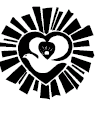 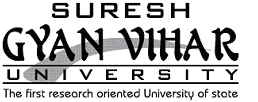 S. No.Course CodeCourse NameNature of CourseCreditsLTPCExam Hrs.Weight age (in %)S. No.Course CodeCourse NameCreditsLTPCCEESE       A. Theory1.PSY-101Foundations of PsychologyPC3024340602.PSY-103Social PsychologyPC3024340603.PSY-105Emergence and Growth of PsychologyPC3024340604.PSY-107Seminar/ workshop/ viva-voice-IPC0084340605.Paper 1 (Subsidiary Subject)UE3024340606.EN 103English Language - IUC200234060EM 101Employability skillsUC1001100PC 101Proficiency in co curricular ActivitiesUC0002100Total Total Teaching LoadS. No.Course CodeCourse NameNature of CourseCreditsLTPCExam Hrs.Weight age (in %)S. No.Course CodeCourse NameCreditsLTPCCEESE       A. Theory1.PSY-102Industrial /Organizational PsychologyPC3024340602.PSY-104Physiological PsychologyPC3024340603.PSY-106Child and Adolescent DevelopmentPC3024340604.PSY-108Seminar/ workshop/ viva-voice –IIPC0084340605.Paper 2 (Subsidiary Subject)UE3024340606.ES 102Environmental StudiesUC200234060EM 102Employability SkillsUC1001100PC 102Proficiency in co curricular ActivitiesUC0002100Total Total Teaching LoadS. No.Course CodeCourse NameNature of CourseCreditsLTPCExam Hrs.Weight age (in %)S. No.Course CodeCourse NameCreditsLTPCCEESE       A. Theory1.PSY-201Biological Bases of BehaviourPC3024340602.PSY-203Statistical Method for Psychological ResearchPC3024340603.PSY-205Life style and HealthPC3024340604.PSY-207Seminar/ workshop/ viva-voice-IIIPC0084340606.Paper 3 (Subsidiary Subject)UE3024340605.CP 105Elementary ComputersUC202334060EM 201Employability SkillsUC1001100PC 201Proficiency in co curricular ActivitiesUC0002100TotalTotal Teaching LoadS. No.Course CodeCourse NameNature of courseCreditsLTPCExam Hrs.Weight age (in %)S. No.Course CodeCourse NameCreditsLTPCCEESE       A. Theory1.PSY-202Developmental PsychologyPC3024340602.PSY-204Psychology of Health and Well BeingPC3024340603.PSY-206Clinical PsychologyPC3024340604.PSY-208Seminar on contemporary issuesPC008340606.Paper 4 (Subsidiary Subject)UE3024340605.EM 202 Employability skillsUC100134060PC 202Proficiency in co curricular ActivitiesUC0002100TotalS. No.Course CodeCourse NameNature of CourseCreditsExam Hrs.Weight age (in %)S. No.Course CodeCourse NameCreditsCEESE       A. Theory1.PSY-301Abnormal PsychologyPC3024340602.PSY-309Counseling PsychologyPC3024340603.PSY-303Seminar/ workshop/ viva-voice-IVPC008431004.PSY 311Summer internship report presentationPC0084360405.Paper 5 (Subsidiary Subject)UE3024340606.Paper 6 (Subsidiary Subject)UE302434060EM 301Employability SkillsUC1001100PC 301Proficiency in co curricular ActivitiesUC0002100Total Teaching LoadS. No.Course CodeCourse NameNature of CourseCreditsLTPCExam Hrs.Weight age (in %)S. No.Course CodeCourse NameCreditsLTPCCEESE       A. Theory1.PSY-302Counselling Psychology PC3024340602.PSY-304 Psychology of Social IssuesPC3024340603.PSY-306Comprehensive  viva-voice-VPC0084360404.PSY-308Research report PresentationPC0084360405.Paper 7 (Subsidiary Subject)UE3024340606.Paper 8  (Subsidiary Subject)UE302434060EM 302Employability SkillsUC1001100Total Teaching LoadSem 1PAD-101Elements of Public Administration43 1-34060Sem2.PAD-104Indian Administration 43 1-34060Sem3.PAD-207State and District Administration431-34060Sem4PAD-206International Issues in Public Administration43 1-34060Sem5PAD-309Citizen and Administration43 1-34060Sem5PAD-303Public Relations43 1-34060Sem6PAD-302Global Politics43 1-34060Sem6PAD-304Political Institution and Processes in Corporate processes.43 1-34060S. No.Course CodeCourse NameCreditsContact Hrs/Wk.Contact Hrs/Wk.Contact Hrs/Wk.Contact Hrs/Wk.Contact Hrs/Wk.Contact Hrs/Wk.Exam Hrs.Exam Hrs.Weight age (in %)Weight age (in %)Weight age (in %)S. No.Course CodeCourse NameCreditsLLT/ST/SPPExam Hrs.Exam Hrs.CECEESE A. TheorySem1.ECO-101Introduction to Micro Economics4311 - -3340406060Sem2.ECO-104Money banking and Financial Systems4311 - -3340406060Sem3.ECO-205International Economics4311 - -3340406060Sem4ECO-206Development and Growth Economics4311 - -3340406060Sem5ECO-311Labour Economics4311 - -3340406060Sem5ECO-309Relative Economics and sustainable development4311 - -3340406060Sem6ECO-302Indian Economic Laws & Infrastructure 4311 - -3340406060Sem6ECO-312Agriculture and rural Economics4311 - -3340406060S. No.Course CodeCourse CodeCourse NameCreditsContact Hrs/Wk.Contact Hrs/Wk.Contact Hrs/Wk.Contact Hrs/Wk.Contact Hrs/Wk.Contact Hrs/Wk.Exam Hrs.Exam Hrs.Weight age (in %)Weight age (in %)Weight age (in %)Weight age (in %)S. No.Course CodeCourse CodeCourse NameCreditsLLT/ST/SPPExam Hrs.Exam Hrs.CECEESE ESE A. TheorySem1GEO-101GeomorphologyGeomorphology43 - -223340406060Sem2GEO-102Analytical physical geographyAnalytical physical geography43 - -223340406060Sem3GEO-203Environmental geographyEnvironmental geography43 - -223340406060Sem4GEO-208Geography of IndiaGeography of India43 - -223340406060Sem5GEO-303Agricultural geographyAgricultural geography43 - -223340406060Sem5GEO-305BiogeographyBiogeography43 - -223340406060Sem6GEO-306Political GeographyPolitical Geography43 - -223340406060Sem7GEO-308Geography of tourism Geography of tourism 43 - -223340406060Course CodeCourse NameCreditsCreditsCreditsContact Hrs/Wk.Contact Hrs/Wk.Contact Hrs/Wk.Contact Hrs/Wk.Contact Hrs/Wk.Contact Hrs/Wk.Exam Hrs.Weight age (in %)Weight age (in %)Weight age (in %)Weight age (in %)Course CodeCourse NameCreditsCreditsCreditsLT/ST/ST/SPPExam Hrs.CECEESE ESE A. TheoryPSY-101Foundations of Psychology4443 - - - 2 2340406060PSY-103Social Psychology4443 - - - 2 2340406060PSY-105Emergence and Growth of Psychology4443 - - - 2 2340406060PSY-107Seminar/ workshop/ viva-voice-I444 - - - 4 4340406060Paper 1 (Subsidiary Subject)4443---22340406060Language English3333---340406060PSY-102Industrial /Organizational Psychology44333 - 2 23340406060PSY-104Physiological Psychology44333 - 2 23340406060PSY-106Child and Adolescent Development44333 - 2 23340406060PSY-108Seminar/ workshop/ viva-voice –II44 - 4 43340406060Paper 2 (Subsidiary Subject)44333-223340406060Environmental Studies22222-3340406060PSY-201Biological Bases of Behaviour43333 - 2 233340406060PSY-203Statistical Method for Psychological Research43333 - 2 233340406060PSY-205Life style and Health43333 - 2 233340406060PSY-207Seminar/ workshop/ viva-voice-III4 - 4 433340406060Computer fundamentals33333-2233340406060Paper 3 (Subsidiary Subject)43333- 2 233340406060PSY-202Developmental Psychology43 - 2340406060PSY-204Psychology of Health and Well Being43 - 2340406060PSY-206Clinical Psychology43 - 2340406060PSY-208Summer internship report presentation3 - 4340406060Soft Skills33-2340406060Paper 4 (Subsidiary Subject)43- 2340406060PSY-301Abnormal Psychology43 - 234040606060PSY-309Counseling Psychology43 - 234040606060PSY-303Seminar/ workshop/ viva-voice-IV4 - 834040606060Seminar on contemporary issues4 - 834040606060Paper 5 (Subsidiary Subject)43-234040606060Paper 6 (Subsidiary Subject)43- 234040606060PSY-302Counselling Psychology 43 - 23406060PSY-304 Psychology of Social Issues43 - 23406060PSY-306Comprehensive  viva-voice-V4 - 83406060PSY-308Research report Presentation4 - 83406060Paper 7 (Subsidiary Subject)43-23406060Paper 8  (Subsidiary Subject)43- 23406060Total Teaching Load24122424UnitCourse ContentsTotal Contact Hours - 38IUnit I: Nature and Methods of Educational Psychology ( 5 Hrs.)1. Meaning, nature and scope of educational psychology2. Methods of educational psychology – Introspection, Observation, Experimental and Case study.3. Utility of educational psychology to the teacher          6IIDevelopment of the Learner (8 Hrs.)1. Concept of Growth, Development & Maturation.2. Readiness to learn3. Factors affecting readiness4. Principles of development5. Stages of development – Infancy, Childhood, Adolescence with reference to Physical, Cognitive (Piaget), Affective, Social, Emotional and Moral (Kohlberg) development.          6IIIUnit III: Individual differences and areas of individual differences ( 10 Hrs.)1. Concept of individual differences2. Inter and intra individual differences3. Factors responsible for individual differences4. Areas of individual difference ina. Intelligence – concept – definition – types of intelligence – (Thorndike and Gardner) – intelligence tests – individual / group intelligence tests – verbal, non-verbal and performance tests of intelligence and its administration and using intelligence tests in schools.b. Aptitude – concept – definition – Aptitude tests – Differential Aptitude Tests (DAT) and its administration – using aptitude test in schools.c. Creativity – Concept – definition – Creativity process - fostering creativity in school – creativity tests.d. Memory and Forgetting - Memory – Concept, causes of forgetting, effective methods of remembering.          8IVUnit VI: Classroom Management and Motivation (4 Hrs.)1. Motivation, concept, definition2. Types of motivation – Intrinsic and extrinsic3. Objections to the use of punishment4. Classroom management and motivation        10VUnit IX: Factors influencing Development of Personality (6 Hrs.)1. Concept and nature of personality2. Factors influencing development of personality – heredity and environmental factors.3. Personal adjustment – adjustment and maladjustment, causes of maladjustment – adjustment in schools.4. Assessment of Personalitya. Projective techniquesb.Non-Projective techniques         8UNITCourse ContentsTotal Contact Hours = 40     IDefinition, Methods of Physiological Psychology            8    II: Neuron: Structure, types, and Function, Synaptic transmission            8   III Nervous System: Structure and functions of major parts of the nervous system, hemispheric specialization            8   IV Endocrine system: Structure, function            8   V Abnormalities of major glands:  Thyroid, Adrenals, gonads, Pituitary, pancreas and pineal glands            8UNITCourse ContentsTotal Contact Hours = 38     I Conceptual Investigations of the Human Relationship with Nature.  environmental ethic.  And Wilson grounds environmental ethics on evolutionary biology8    II Children and Nature: The Structural­Developmental Approach. How are children’s understandings and values of nature structured (mentally organized) and how do such structures develop. universal features in children’s environmental moral reasoning.            6   IIIPiaget, Kohlberg, and Turiel get us versed in structural­developmental theory, and how it has been used to study children's cognitive, social, and moral development          8   IV Children and Nature: Psychological, Sociocultural, and Evolutionary Investigations In the final section, we examine other theoretical, conceptual, and empirical investigations of  children and nature.         8     Vdevelopmental psychology, ecology,  education, environmental studies, evolutionary biology, evolutionary psychology, political science,5 primatology, psychiatry, and social psychology. In turn, these readings are organized around three broad perspectives: biological, psychological, and sociocultura          8UNITCourse ContentsTotal Contact Hours = 40     IIntroduction and issues in I/O Psychology Brief history of I/O psychology; Industry and Organization; Organizational Behavior; Current status of I/O psychology; I/O psychology in the Indian context; Organizational structure; Organizational climate and culture            8    II: Introduction to Work Related Attitudes & Work Motivation (a) Job satisfaction; Job involvement; Organizational Commitment; Organizational Citizenship Behavior; Psychological Contract; Work Engagemen           8   IIIWork Motivation: Theories and application; Indian perspective 6   IV: Leadership Contemporary perspectives on leadership; Cross-cultural leadership issues; Indian perspective on leadership; Diversity issues in leadership            8   V: Positive Organizational Behaviour Optimism, Emotional Intelligence; Self-Efficacy; Work-Life balance            8UNITCourse ContentsTotal Contact Hours = 40     IIntroduction Definition, Nature, Origin and Development. Social Psychology in Indian context. Applications           8    IIUnderstanding and Evaluating the Social World Social cognition, Perception, Attitudes and Attitudes change.            8   IIIAspects of Social Interaction and Influence Interpersonal attraction. Prosocial behavior, Aggression. Changing others behavior           8   IVGroup Dynamics and Nature of groups, Consequences of belonging-performance, decision making, cooperation and conflict.            8   VIntergroup Relations Nature of intergroup relation-prejudice, intergroup conflict, Intervention techniques.            8UNITCourse ContentsTotal Contact Hours = 40     IDefinition of abnormality, criteria, classification, and clinical assessment            8    IIClinical States a) Clinical Picture of GAD, OCD, and Phobias, Dynamics of anxiety disorders; b) Clinical Picture of Conversion Disorder and its Dynamics; c) Clinical Picture of Dissociative Identity Disorder and its Dynamics            8   IIIDevelopmental Disorders (Clinical Picture and Dynamics) Mental Retardation, Autism, ADHD, and Learning Disabilities   IVDiathesis-Stress Model a) The Impact of Stress on Physiological Parameters (Coronary Heart  Disease and Essential Hypertension) b) Substance-Related Disorder           8   VIntervention and Management a) Biological b) Psychoanalytic c) Cognitive-Behavioural            8UNITCourse ContentsTotal Contact Hours = 31     ICommercial Correspondence:Style and Construction Significant Commercial terms and Phrases Letter of Inquiry Letter of Quotation Letter of Order Letter of Execution of Order Letter of Complaint Letter of Collection Circular Letter Application for Agency            6    IIOfficial Correspondence: 	Official Letter Semi-Official Letter Memorandum Journalistic Competitions on Commercial Topics:Editorial Note on a Commercial Topic Letter to the Editor on Economic and Commercial Topics Script Writing for the MediaJournalistic Report Writing, Press ReleaseWriting Advertisement CopyWriting for InternetPrecise Writing            6   IIIEssay Writing            7   IVVocabulary, Idioms and Phrases           6   VMiscellaneous : Grammer usage, Common errors in English Corrigendum, Diary Writing, Report Writing           6UNITCourse ContentsTotal Contact Hours = 31     IMan & Environment: Definition of Environment & its various components. Ecosystems concepts. Dependence of Man on nature for its various needs. Human population growth & its impact on environment. Environment & human health. Environmental concerns including climate change, Global warming, Acid Rain, Ozone layer Depletion etc. environmental ethics. Traditional ways of utilizing various components of environment. Sustainable developments.            6    IINatural Resources: Forest resources, Mining, Dams & their effects on forests & tribal people. Water resources –overutilization of water, floods, droughts and conflicts over water resources. ,mineral resources – Use of various minerals for Human welfare & environmental effects of mining. Food resources – world food problem, impacts of changing Agriculture practices on Environment. Energy resources – Renewable and non renewable energy Resources & exploration of alternative energy sources. Land resources – land degradation, soil erosion, desertification & soil contamination.            6   IIIEcosystems: structure & function, energy flow, food chains, food webs, Ecological pyramids. Basics of forest grasslands, desert & aquatic ecosystem (Ponds, Streams, Lakes, Rivers, Oceans & Estuaries)            7   IVBiological Diversity: Genetic, species & ecosystem diversity, Values of Biodiversity, Global, National & Local Biodiversity. Hot spot of Biodiversity, threat to biodiversity. Endangered & endemic species of India. Conservation of biodiversity in situ & ex-situ           6   VEnvironmental Pollution: Causes, effects & control of Air pollution, water pollution, soil pollution, Noise pollution, Thermal Pollution & Nuclear Hazards, Solid wastes & their Management, Disaster Management-Flood , Drought, Earthquake, Land slides etc.           6UNITCourse ContentsTotal Contact Hours = 35     IUNIT 1: 1. Introduction a. What is Psychological Research? b. Relevance of Statistics in Psychological Research c. Descriptive and Inferential Statistics d. Variables and Constants e. Scales of Measurements 2. Frequency Distributions, Percentiles, and Percentile Ranks  a. Organizing Qualitative Data  b. Grouped Scores  c. The Cumulative Frequency Distribution  d. Percentiles and Percentile Ranks  e. Computing Percentiles and Percentile Ranks from Grouped Data            4    IIGraphic Representation of Frequency Distributions a. Basic Procedures b. The Histogram c. The Frequency Polygon d. Choosing between a Histogram and a Polygon e. The Bar Diagram and the Pie Chart f. The Cumulative Percentage Curve g. Factors Affecting the Shape of Graphs           8   IIICentral Tendency a. The Mode b. The Median c. The Mean d. Properties of the Mode e. Properties of the Mean f. Properties of the Median g. Measures of Central Tendency in Symmetrical and Asymmetrical Distributions h. The Effects of Score Transformations           8   IVVariability and Standard (z) Scores a. The Range and Semi-Interquartile Range b. Deviation Scores c. Deviational Measures: The Variance d. Deviational Measures: The Standard Deviation e. Calculation of the Variance and Standard Deviation: Raw-Score Method f. Properties of the Range and Semi-Interquartile Range g. Properties of the Standard Deviation h. How Big is a Standard Deviation?  7i. Score Transformations and Measures of Variability j. Standard Scores (z scores) k. A Comparison of z Scores and Percentile Ranks           8   VCorrelation a. Some History b. Correlation: A Matter of Direction c. Correlation: A Matter of Degree d. Calculating Pearson’s Correlation Coefficient from Deviation Scores e. Calculating Pearson’s Correlation Coefficient from Raw Scores f. Spearman’s Rank-Order Correlation Coefficient g. Correlation does not prove Causation h. The Effects of Score Transformations i. Cautions Concerning Correlation Coefficients 8. Random Sampling and Sampling Distributions a. Random Sampling b. Using a Table of Random Numbers c. The Random Sampling Distribution of the Mean: An Introduction d. Characteristics of the Random Sampling Distribution of the Mean e. Using the Sampling Distribution of Sample Means to Determine the  Probability for Different Ranges of Values of Sample Mean f. Random Sampling Without Replacement           8UNITCourse ContentsTotal Contact Hours = 40     IBasic Issues in Psychology Each of the issues to be dealt with from the point of view of an East-West Comparison a) Issues of Consciousness and Mind Body Relationship b) Issue of Determinism and Free Will c) Issue of Empiricism and Rationality d) Methodological Issues: Introspection to Experimentation to Clinical Approach & Phenomenology {Note: Eastern perspective will include Yoga & Vedantic view}            8    IIBasic Issues in Psychology Each of the issues to be dealt with from the point of view of an East-West Comparison a) Issues of Consciousness and Mind Body Relationship b) Issue of Determinism and Free Will c) Issue of Empiricism and Rationality d) Methodological Issues: Introspection to Experimentation to Clinical Approach & Phenomenology {Note: Eastern perspective will include Yoga & Vedantic view}            8   IIIAnalytical-Existential Thrust a) Classical Psychoanalysis: Freud, Adler and Jung b) Ego Psychology: Erikson  Each of these theorists in a) & b) to be covered in some detail            8   IV) Object Relations  d) Humanistic & Existential Consciousness: Coming back a full circle  Detailed treatment of particular thinkers in c) & d) is not needed           8   VOverview of Contributions to the Growth of Psychology  Contributions of Behaviourism, Gestalt (including Lewin), Cognitive, Psychoanalytic, Humanistic, Existential thinkers  & the Eastern thought to the Discipline of Psychology.             8UNITCourse ContentsTotal Contact Hours = 25     ISpoken English – PICTURE (p=pronunciation, I=inflection, C=Clarity & courtesy, T=Tone, U=Understanding and feedback, R=Rate of speech and Repeatition, E=Emphasis)             6    IIBody Language TrainingActive Listening             4   IIIIntroduction to business terms Economic Times Reading             5   IVCommunication skillsGroup Discussion Training           5   VInterpersonal SkillsGroup Dynamics           5UNITCourse ContentsTotal Contact Hours = 36     IIntroduction a) Nature of Development and related terms b) Theories and themes of Developmental Psychology            8    IIResearch methods and designs for studying development  Development in the Indian context             7   IIIPeriods of Development a) Prenatal development b) Birth and Infancy c) Early childhood d) Middle childhood e) Adolescence            8   IVDomains of Development a) Cognitive development: perspectives of Piaget and Vygotsky b) Language development: issues and debates c) Emotional development d) Personality development d) Moral development             6VContexts for development a) Family and parenting b) Peers c) Media d) Schooling e) Socio-cultural context6UNITCourse ContentsTotal Contact Hours = 38     IIntroduction to Health Psychology: components of health as social, emotional, cognitive and physical aspects8    II relationship between health and psychology, mind and body relationship, goals of health psychology6   IIIWell-Being: components of well-being for e.g., life satisfaction, affect 6   IVManaging stress, illness and pain: causes, consequences and interventions  297   V: Health enhancing behaviors: Implications for well-being: psychological factors as resilience, hope, optimism, positive self; Physical factors as exercise, safety, nutrition etc. 7UnitCourse ContentsTotal Contact Hours -  31IIntroduction: Computer: Definition, Types of computer, computer generation, Basic Block Diagram of Computer, Computer configuration, Topologies, Networking of Computer          6IIMemory: Memory: Definition, Types of Memory, Various types of storage, Input & Output devices          6IIINumber system: Binary , Octal, Decimal, Hexadecimal number, Arithmetic operation of various number system, Negation in the binary system (compliments), ASCII & EBCDIC Codes          6IVClassification of computer languages : S/w &H/w: Definition & its types,  application of software, Machine language, Assembly & High level language, Brief idea of OS, Assembler, Interpreter, Compiler, Flowchart, Algorithm           7VIntroduction to Programming Languages: Need of Programming Language, Procedural & structural Programming language, Data types: Constant & variables, Operators & Expressions, Input & Output statements, Conditional & control statements, Overview of C, C++, JAVA            6UNITCourse ContentsTotal Contact Hours = 31     ICommercial Correspondence:Style and Construction Significant Commercial terms and Phrases Letter of Inquiry Letter of Quotation Letter of Order Letter of Execution of Order Letter of Complaint Letter of Collection Circular Letter Application for Agency            6    IIOfficial Correspondence: 	Official Letter Semi-Official Letter Memorandum Journalistic Competitions on Commercial Topics:Editorial Note on a Commercial Topic Letter to the Editor on Economic and Commercial Topics Script Writing for the MediaJournalistic Report Writing, Press ReleaseWriting Advertisement CopyWriting for InternetPrecise Writing            6   IIIEssay Writing            7   IVVocabulary, Idioms and Phrases           6   VMiscellaneous : Grammer usage, Common errors in English Corrigendum, Diary Writing, Report Writing           6UNITCourse ContentsTotal Contact Hours = 31     IMan & Environment: Definition of Environment & its various components. Ecosystems concepts. Dependence of Man on nature for its various needs. Human population growth & its impact on environment. Environment & human health. Environmental concerns including climate change, Global warming, Acid Rain, Ozone layer Depletion etc. environmental ethics. Traditional ways of utilizing various components of environment. Sustainable developments.            6    IINatural Resources: Forest resources, Mining, Dams & their effects on forests & tribal people. Water resources –overutilization of water, floods, droughts and conflicts over water resources. ,mineral resources – Use of various minerals for Human welfare & environmental effects of mining. Food resources – world food problem, impacts of changing Agriculture practices on Environment. Energy resources – Renewable and non renewable energy Resources & exploration of alternative energy sources. Land resources – land degradation, soil erosion, desertification & soil contamination.            6   IIIEcosystems: structure & function, energy flow, food chains, food webs, Ecological pyramids. Basics of forest grasslands, desert & aquatic ecosystem (Ponds, Streams, Lakes, Rivers, Oceans & Estuaries)            7   IVBiological Diversity: Genetic, species & ecosystem diversity, Values of Biodiversity, Global, National & Local Biodiversity. Hot spot of Biodiversity, threat to biodiversity. Endangered & endemic species of India. Conservation of biodiversity in situ & ex-situ           6   VEnvironmental Pollution: Causes, effects & control of Air pollution, water pollution, soil pollution, Noise pollution, Thermal Pollution & Nuclear Hazards, Solid wastes & their Management, Disaster Management-Flood , Drought, Earthquake, Land slides etc.           6UNITCourse ContentsTotal Contact Hours = 25     ISpoken English – PICTURE (p=pronunciation, I=inflection, C=Clarity & courtesy, T=Tone, U=Understanding and feedback, R=Rate of speech and Repeatition, E=Emphasis)             6    IIBody Language TrainingActive Listening             4   IIIIntroduction to business terms Economic Times Reading             5   IVCommunication skillsGroup Discussion Training           5   VInterpersonal SkillsGroup Dynamics           5Year 1Year 2Year 3How to write a report?Research DesignTATFluctuation of attention MullaiAn essay in soft skillsRouchaIllusionSpiral laughter effectPicture FrustrationLearning by anticipation methodLeadershipPersonality(big five)Concept formationMotivationTest construction and a small projectComputer related intelligenceGroup dynamicsInterview scheduleGeneralCreativityInterpersonal relationsInterest inventoryAptitudeMind fullnessHolland carrier choiceOptimismMental healthImage learningStressCase study related to adolescent counselingBilateral transferPsychological wellbeingCBTbiofeedbackEmotional intelligenceCoping strategies and MechanismDebt perceptionMultiple intellegence